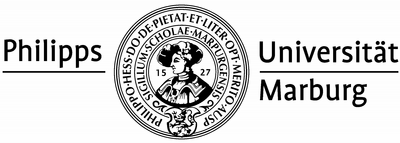 Bibliothek RechtswissenschaftenDas Juristische Seminar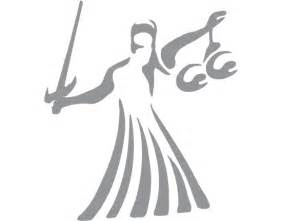 bietetSchulungen für „Fachdatenbanken“    [eur-lex.europa.eu; nexis.com; heinonline.org; Westlaw.com; Jurion.de;         Dejure.org; etc.]Wann?Sa.: 31.07.2021: 12:15 – 13:15 UhrSo.: 01.08.2021: 12:15 – 13:15 UhrWo?Die Schulung findet als Zoom-Veranstaltung statt. Die Zugangsdaten werden an Ihre Students-Mail Adresse geschickt.Anmeldung ausschließlich über ilias.uni-marburg.de möglich!Bei Fragen schreiben Sie bitte eine Email an:  schulungen.jursem@ub.uni-marburg.deChristian Wolf        - Bibliotheksleiter – 